CONFERENCE DES PARTIESCONTRACTANTESPROJET D'ORDRE DU JOURde l'audition des organisations agréées qui aura lieu le 14 décembre 2017à StrasbourgPrésident : M. KLICHE, délégation allemandeApprobation de l'ordre du jourConvention CDNI : parties A, B et C de la ConventionQuestions concernant l'élimination de déchets huileux et graisseux (Partie A)Questions relatives aux déchets liés à la cargaison (Partie B)Questions relatives à l'élimination des autres déchets (Partie C)DiversProgramme de travail 2018/2019Relations publiques et publicationsÉtat des discussions concernant le bassin du DanubeQuestions générales***CONVENTION RELATIVE À LA COLLECTE,AU DÉPÔT ET À LA RÉCEPTION DES DÉCHETSSURVENANT EN NAVIGATION RHÉNANE ET INTÉRIEURE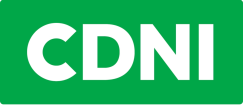 CPC (17)a 23CDNI/G (17)a 25CONVENTION RELATIVE À LA COLLECTE,AU DÉPÔT ET À LA RÉCEPTION DES DÉCHETSSURVENANT EN NAVIGATION RHÉNANE ET INTÉRIEURE24 octobre 2017CONVENTION RELATIVE À LA COLLECTE,AU DÉPÔT ET À LA RÉCEPTION DES DÉCHETSSURVENANT EN NAVIGATION RHÉNANE ET INTÉRIEUREOr. fr   fr/de/nlDébutFinInterprétationInterprétationInterprétationInterprétationJe 10h00Je 16h30FRDENL